GRADE 1C.R.E ACTIVITIES 2023 TERM 1We should avoid _______________trees (cutting, planting0 I am child of _________________(God, Satan )Sharing is ____________________(stealing, caring)Draw Jacobs coat of many colours and colour. Fill in A. J___s____s       B. S____t____n           C. El___jahDraw , name and colour one fruit that God created 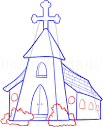 This is a house of   ______________                              (prayer, sleeping) Write your name on the palm belowWe all have  _____________________(money, names)Draw David and Goliath David was the son of _______________(Jesse, Jacob)Joseph was the son of __________and __________(Rachel and Jacob, Safina and Abdul) Name the following creations of God a.________________________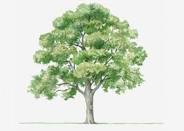 b.	________________________c.	______________________Who healed Simon Peter's mother-in-law? (God, Jesus, John) Jesus attended the wedding at Cana of  ................................ (Jerusalem, Jericho, Galilee) Jesus attended the wedding with his  ................................ and  ................................ Jesus asked the servants to fill  ................................ jars with water.(4, 3, 6) 